Table S1. Primer sequences of the genes for ddPCR, genotyping and sequencing used in this study.Table S2. Primer sequences for qRT-PCR tests in this study.Table S3. Sequencing results of LOX5-CNV1 and LOX5-CNV2 showing several SNPs found in Exons 9 and 10 relative to the reference sequence of ZmLOX5 (Zm00001eb216870) of B73-REFERENCE-NAM-5.0 genome).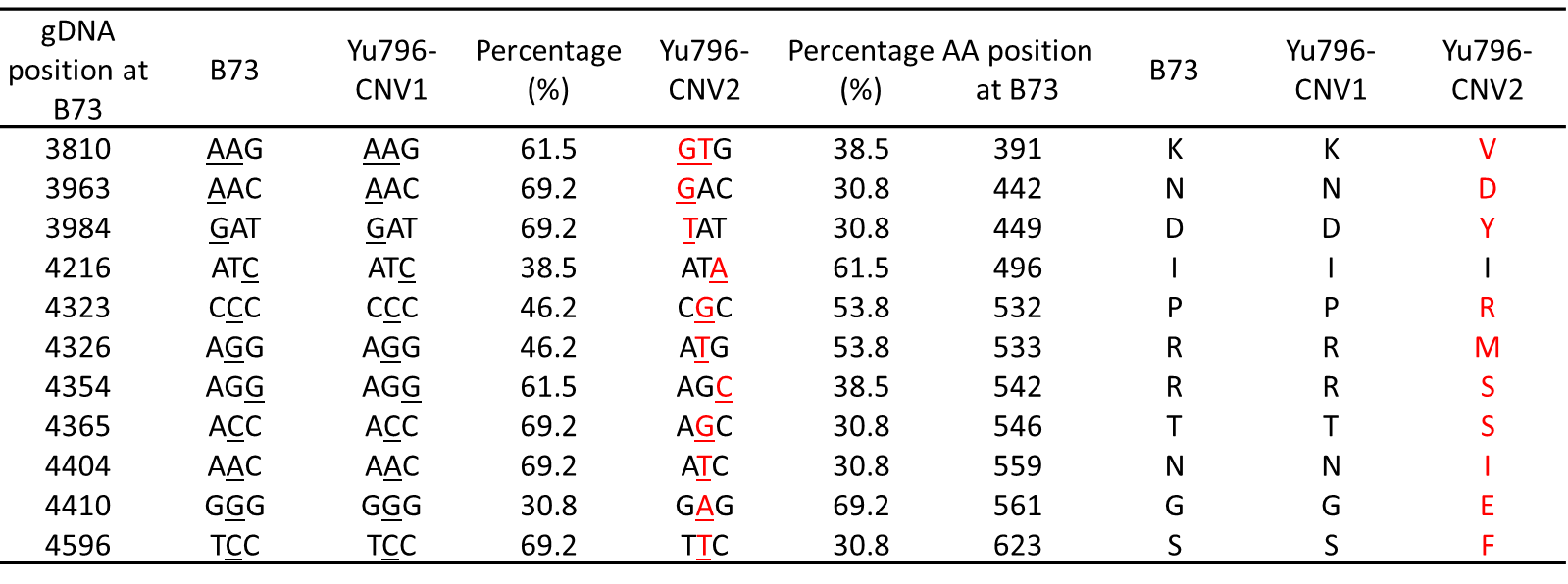 The Table presents the SNPs found in the coding sequence of Yu796 -2×LOX5 compared to the B73-LOX5 locus and the respective changes on the amino acid (AA) sequences. % represents the frequency of specific SNP occurrence in the sequenced PCR amplification products (n=13).Primer namePrimer namePrimer sequence (5'-3')ddPCR primersddPCR primersddPCR primersZmLOX5gsp-LCTCCATATGAGCCTGGGCAGATTGCTCCATATGAGCCTGGGCAGATTGZmLOX5gsp-RCAAGCGTGGACTCCTCTCTCCAAGCGTGGACTCCTCTCTCα-Tubulin-FGCTATCCTGTGATCTGCCCTGGCTATCCTGTGATCTGCCCTGα-Tubulin-RCGCCAAACTTAATAACCCAGTACGCCAAACTTAATAACCCAGTAGenotyping primersGenotyping primersGenotyping primers9242AGAGAAGCCAACGCCAWCGCCTCYAAGAGAAGCCAACGCCAWCGCCTCYAlox5-3FTGCCGGACCAGTCAAGCCCATATTGCCGGACCAGTCAAGCCCATATlox5-3RGGCCCCTTCCGGTTCTTCAAGTCGGCCCCTTCCGGTTCTTCAAGTCSequencing primersSequencing primersSequencing primersZmLOX5gDL-LGCGGTGATCGAGCCGTTCGTAATCGCGGTGATCGAGCCGTTCGTAATCZmLOX5gDL-RCAAGCGTGGACTCCTCTCTCCAAGCGTGGACTCCTCTCTCPrimer namePrimer (5'-3')Tm (oC)Product size (bp)ZmLOX5-FGGGCAGATTGTGTCTCGTAGTA62140ZmLOX5-RATATTCAAGCGTGGACTCCTCT60140ZmLOX8-FCAGTACCGACAGACAGCCAT60163ZmLOX8-RGTTTCGGACCACCAAATCAA57163ZmLOX10-FATCCTCAGCATGCATTAGTCC59139ZmLOX10-RAGTCTCAAACGTGCCTCTTGT59139ZmJAR1a-FTCTATCCGCCAAGCTGTTTC58150ZmJAR1a-RCCCCGTCATAATGCCATAGATG61150Zmα-Tubulin-FGCTATCCTGTGATCTGCCCTG62139Zmα-Tubulin-RCGCCAAACTTAATAACCCAGTA59139